§1253.  Securities eligible for deposit1.   All such deposits required under section 412 for authority to transact insurance in this State and hereafter made shall consist of securities in negotiable form of kinds eligible for investment of funds of domestic insurers under chapter 13, other than real estate mortgages, and approved by the superintendent for deposit. Deposits heretofore made shall consist of such assets as were then eligible for deposit.[PL 1973, c. 585, §12 (AMD).]2.   All other deposits of a domestic insurer held in this State pursuant to the laws of another state, province or country shall be comprised of securities of the kinds described in subsection 1, and of such additional kind or kinds of securities required or permitted by the laws of such state, province or country.[PL 1969, c. 132, §1 (NEW).]3.   Deposits of foreign insurers made in this State under the retaliatory provision, section 428, shall consist of such assets as are required by the superintendent pursuant to such provision.[PL 1973, c. 585, §12 (AMD).]SECTION HISTORYPL 1969, c. 132, §1 (NEW). PL 1969, c. 177, §26 (AMD). PL 1973, c. 585, §12 (AMD). The State of Maine claims a copyright in its codified statutes. If you intend to republish this material, we require that you include the following disclaimer in your publication:All copyrights and other rights to statutory text are reserved by the State of Maine. The text included in this publication reflects changes made through the First Regular and First Special Session of the 131st Maine Legislature and is current through November 1. 2023
                    . The text is subject to change without notice. It is a version that has not been officially certified by the Secretary of State. Refer to the Maine Revised Statutes Annotated and supplements for certified text.
                The Office of the Revisor of Statutes also requests that you send us one copy of any statutory publication you may produce. Our goal is not to restrict publishing activity, but to keep track of who is publishing what, to identify any needless duplication and to preserve the State's copyright rights.PLEASE NOTE: The Revisor's Office cannot perform research for or provide legal advice or interpretation of Maine law to the public. If you need legal assistance, please contact a qualified attorney.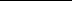 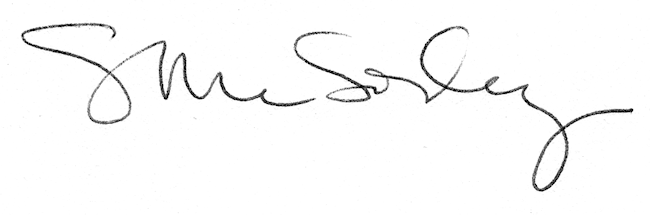 